Комитет по развитию и интеллектуальной собственности (КРИС)Двадцать вторая сессияЖенева, 19 - 23 ноября 2018 г.ПЕРЕЧЕНЬ ПОКАЗАТЕЛЕЙ ДЛЯ ОЦЕНКИ УСЛУГ И МЕРОПРИЯТИЙ ВОИС В ОБЛАСТИ ПЕРЕДАЧИ ТЕХНОЛОГИИподготовлено Секретариатом1	Комитет по развитию и интеллектуальной собственности (КРИС), рассмотрев на своей 21-й сессии результаты анализа пробелов в существующей системе услуг и мероприятий ВОИС в области передачи технологии, реализующих рекомендации Кластера С Повестки дня ВОИС в области развития, представленные в документе CDIP/21/5, постановил, что «заинтересованные делегации представят в Секретариат предлагаемые параметры для оценки мероприятий, перечисленных в этом документе, которые будут объединены в одном документе и представлены на следующей сессии Комитета Замечания и предложения государств-членов должны быть представлены в Секретариат не позднее 10 сентября 2018 г.».2	Приложения к настоящему документу содержат материалы, относящиеся к указанному вопросу, представленные делегацией Швейцарии от имени Группы B, делегацией Эквадора и делегацией Южной Африки.3	Комитету предлагается рассмотреть информацию, содержащуюся в приложениях к настоящему документу.[Приложения следуют]ДОКУМЕНТ, ПОЛУЧЕННЫЙ СЕКРЕТАРИАТОМ ОТ ДЕЛЕГАЦИИ ШВЕЙЦАРИИ, ВЫСТУПАЮЩЕЙ ОТ ИМЕНИ ГРУППЫ BПеречень показателей для оценки услуг и мероприятий ВОИС в области передачи технологии Документ, представленный Группой BВ ходе своей 21-й сессии Комитет обсудил документ CDIP/21/5 «Анализ пробелов в существующей системе услуг и мероприятий ВОИС в области передачи технологии в контексте рекомендаций кластера С Повестки дня ВОИС в области развития». Секретариат отметил, что указанный документ содержит общие результаты анализа, но не конкретный анализ пробелов применительно к мероприятиям, указанным для каждой из рекомендаций кластера C, поскольку «не были определены никакие оценочные или эталонные показатели, позволяющие проводить объективный анализ пробелов в отношении того, каким образом и в какой степени мероприятия, реализованные ВОИС в порядке выполнения конкретных рекомендаций, способствовали выполнению» этих рекомендаций.  В связи с этим Комитет решил, что «заинтересованные делегации представят в Секретариат предлагаемые параметры для оценки мероприятий, перечисленных в этом документе, которые будут объединены в одном документе и представлены на следующей сессии Комитета».Надлежащее применение принципов управления по результатам (УПР) требует увязки целей на всех уровнях с показателями, допускающими объективную проверку, которые должны быть конкретными, измеримыми, достижимыми, реалистичными и учитывающими фактор времени («показатели SMART»). В Дополнении I приводится неисчерпывающий перечень показателей, которые Группа B хотела бы предложить для оценки степени, в которой услуги и мероприятия ВОИС в области передачи технологии способствуют реализации рекомендаций кластера C в отношении передачи технологий.ДОПОЛНЕНИЕ I:  Рекомендации кластера C ПДР – УПР – Предлагаемая методология[Приложение II следует]Документ, полученный Секретариатом от делегации ЭквадораПеревод оригинального документа с испанского языкаМИНИСТЕРСТВО 
ВНЕШНИХ СНОШЕНИЙ
И ЧЕЛОВЕЧЕСКОЙ МОБИЛЬНОСТИ Постоянное представительство 
при ВТО в ЖеневеНота - 4-7- 100/2018Постоянное представительство Эквадора при Всемирной торговой организации и других экономических организациях в Женеве свидетельствует свое уважение Всемирной организации интеллектуальной собственности (ВОИС/Сектор развития) и имеет честь сослаться на решение, принятое на двадцать первой сессии Комитета по развитию и интеллектуальной собственности, состоявшейся 14 – 18 мая 2018 г., по вопросу об анализе пробелов в существующей системе услуг и мероприятий ВОИС в области передачи технологии в контексте рекомендаций кластера С Повестки дня ВОИС в области развития, представленном в документе CDIP/21/5.Постоянное представительство Эквадора при Всемирной торговой организации и других экономических организациях в Женеве направляет для вашего сведения следующие соображения, переданные Национальной службой по интеллектуальным правам.В связи с анализом пробелов в существующей системе услуг и мероприятий ВОИС в области передачи технологии в контексте программы развития рекомендуется включить в число показателей, используемых для оценки мероприятий, проводимых для достижения этих целей, следующие показатели:анализ технического уровня страны или региона, в которых планируется проведение мероприятия, до его проведения, что повышает вероятность успеха мероприятия; краткосрочный, среднесрочный и долгосрочный эффект мероприятия на национальном уровне;среднесрочный и долгосрочный эффект мероприятия на региональном уровне;изменение уровня полезности мероприятия с течением времени в свете его территориальной ориентации (развивающиеся или развитые страны); обеспечение преемственности при реализации мероприятия и связь с долгосрочным контекстом реализации.Мы рекомендуем использовать эти показатели, с тем чтобы мероприятия по передаче технологии соответствовали реальным обстоятельствам жизни стран и, соответственно, создавали позитивный импульс для роста.Постоянное представительство Эквадора при Всемирной торговой организации и других экономических организациях в Женеве пользуется настоящей возможностью, чтобы вновь заверить Всемирную организацию интеллектуальной собственности в своем глубочайшем уважении.Женева, 5 сентября 2018 г.ВСЕМИРНОЙ ОРГАНИЗАЦИИ ИНТЕЛЛЕКТУАЛЬНОЙ СОБСТВЕННОСТИ
Сектор развития 
Женева15 Av. de Secheron, 1202 Geneva. Telephone +41 (022) 731.82.51.Fax +41 (022) 731.83.91 omcginebra@mmrree.gob.ec                                                         [Приложение III следует]ДОКУМЕНТ, ПОЛУЧЕННЫЙ СЕКРЕТАРИАТОМ ОТ ДЕЛЕГАЦИИ ЮЖНОЙ АФРИКИПОКАЗАТЕЛИ, ПРЕДЛАГАЕМЫЕ К ИСПОЛЬЗОВАНИЮ ПРИ АНАЛИЗЕ СУЩЕСТВУЮЩЕЙ СИСТЕМЫ УСЛУГ И МЕРОПРИЯТИЙ ВОИС В ОБЛАСТИ ПЕРЕДАЧИ ТЕХНОЛОГИИ В КОНТЕКСТЕ РЕКОМЕНДАЦИЙ КЛАСТЕРА С ПОВЕСТКИ ДНЯ ВОИС В ОБЛАСТИ РАЗВИТИЯ СОГЛАСНО ДОКУМЕНТУ CDIP/21/5. Следует напомнить, что в резюме председателя 21-й сессии КРИС говорится: «Комитет рассмотрел информацию, изложенную в документе. Было решено, что заинтересованные делегации представят в Секретариат предлагаемые параметры для оценки мероприятий, перечисленных в этом документе, которые будут объединены в одном документе и представлены на следующей сессии Комитета. Замечания и предложения государств-членов должны быть представлены в Секретариат не позднее 10 сентября 2018 г.».Настоящим делегация Южной Африки направляет на рассмотрение изложенные ниже соображения, отмечая при этом, что кластер C имеет следующую формулировку: «Кластер C: передача технологии, информационные и коммуникационные технологии (ИКТ) и доступ к знаниям».В общем плане следует отметить, что, если не считать рекомендацию 26, большинство видов деятельности, осуществляемых в рамках кластера C рекомендаций Повестки дня в области развития, имеет характер мероприятий. В связи с этим будет справедливым вывод о том, что «пробел» в существующей системе услуг и мероприятий ВОИС в данной области касается не мероприятий, а скорее (без ограничения перечисленным) технической помощи, проектов, партнерств и аналитических материалов. Особенно важно отметить явную недостаточность мероприятий по наращиванию потенциала.  В этой связи мы хотели бы напомнить мнение Южной Африки о том, чем является техническая помощь без наращивания потенциала.  Без наращивания потенциала техническая помощь никогда не может быть эффективной.  Соответственно, для каждой рекомендации был подготовлен показатель, учитывающий важность работы по наращиванию потенциала.Рекомендация 24:Обратиться к ВОИС с просьбой расширить в рамках ее мандата объем деятельности, направленной на преодоление цифрового разрыва, в соответствии с выводами Всемирной встречи на высшем уровне по вопросам информационного общества (ВВИО), а также с учетом значения Фонда цифровой солидарности (DSF). Предлагаемый показатель (предлагаемые показатели):Число инициатив по наращиванию потенциала, реализованных для преодоления «цифрового разрыва» в области внедрения стандартов ВОИС (результат 4 ВВИО)Число стандартов ВОИС, которые не могут быть внедрены развивающимися и наименее развитыми странами в связи со слабостью инфраструктуры (результат 4 ВВИО)Число адаптированных средствами ИКТ версий (специализированных изданий) учебной программы IP4Youth, призванной вооружить молодых людей знаниями и умениями в области инноваций и творческой деятельности для расширения возможностей их роста и наращивания потенциала экономического роста их стран (Результаты 1 и 6).Рекомендация 25:Изучить политику и инициативы в области ИС, необходимые для содействия передаче и распространению технологии в интересах развивающихся стран, и принять надлежащие меры, позволяющие развивающимся странам полностью понять и извлекать выгоду из различных положений, относящихся к гибкости, заложенной в соответствующих международных соглашениях. Предлагаемый показатель (предлагаемые показатели):Общее число инициатив по наращиванию потенциала, реализуемых в течение финансового года и кумулятивно к текущей дате для оказания странам помощи в понимании того, какие гибкие возможности содержатся в международной нормативно-правовой базе.Число стран, в которых осуществлялись инициативы по оказанию технической помощи и помощи в области наращивания потенциала, адаптированные таким образом, чтобы обеспечить лучшее понимание конкретной страной гибких возможностей, которыми она может воспользоваться для активизации процессов передачи и распространения технологии.Число стран, отразивших конкретные гибкие возможности в своих административных положениях после получения при посредстве ВОИС технической помощи и помощи в наращивании потенциала в вопросах передачи и распространения технологии.Число инициатив, направленных на наращивание потенциала в области работы с соглашениями по вопросам передачи технологии (часто – типовыми соглашениями) и тактики урегулирования сложных моментов при согласовании текстов соглашений.
Рекомендация 26:Содействовать государствам-членам и особенно развитым странам в привлечении их научно-исследовательских учреждений к более активному сотрудничеству и обмену с научно-исследовательскими учреждениями развивающихся стран и, в особенности, НРС. Предлагаемый показатель (предлагаемые показатели):Число заявок, подаваемых по процедуре PCT заявителями, представляющими одно или несколько научно-исследовательских учреждений из развитой и развивающейся страны (особенно из одной или нескольких НРС).Число учебных мероприятий, проводимых на базе ЦПТИ по вопросам патентного анализа и поиска вариантов сотрудничества с другими странами в научно-технических областях.Рекомендация 27: Облегчить использование аспектов ИС ИКТ для целей роста и развития: обеспечить проведение в рамках надлежащего органа ВОИС обсуждений, сфокусированных на важной роли аспектов ИС ИКТ, а также их роли в экономическом и культурном развитии, уделяя при этом особое внимание оказанию помощи государствам-членам в идентификации практических стратегий в области ИС для использования ИКТ в целях экономического, социального и культурного развития. Предлагаемый показатель (предлагаемые показатели):Число практических инициатив по оказанию технической помощи и помощи в наращивании потенциала по вопросам разработки стратегий/планов использования интеллектуальных активов и создания на этой основе новых знаний в интересах экономического и /или социального и/или культурного развития развивающихся стран.Число заявок, поданных по процедуре PCT заявителями из развивающихся стран с кодами МПК G06Q, G06F, H04M, H04B и H04L.Рекомендация 28:Изучить вспомогательную политику и меры в связи с ИС, которые государства-члены и, в особенности, развитые страны, могли бы принять для содействия передаче и распространению технологии развивающимся странам. Предлагаемый показатель (предлагаемые показатели):Число информационных мероприятий для развивающихся стран по вопросам информирования партнеров в развитых странах о потребностях развивающихся стран, связанных с освоением и распространением передаваемых технологий.Число руководств по рекомендуемым методам работы, разрабатываемых ВОИС по результатам информационных мероприятий, по вопросам разработки и применения развивающимися странами административных регламентов, обеспечивающих применение оптимальных методов передачи технологии развивающимся странам и их распространения в этих странах.Рекомендация 29: Включить обсуждение вопросов о передаче технологии, связанной с ИС, в мандат соответствующего органа ВОИС. Предлагаемый показатель (предлагаемые показатели):Число содержательных обсуждений вопросов использования интеллектуальной собственности (во всех ее формах) при передаче технологии в рамках пункта повестки дня КРИС «ИС и содействие развитию».Число содержательных обсуждений вопросов использования патентов при передаче технологии в рамках пункта повестки дня ПКПП «Передача технологии».Число содержательных обсуждений вопросов использования промышленных образцов при передаче технологии в рамках пункта повестки дня ПКТЗ «Передача технологии».Рекомендация 30:ВОИС должна сотрудничать с другими межправительственными организациями в целях предоставления развивающимся странам, включая НРС, по их просьбе, рекомендаций о путях получения доступа и использования информации о технологии, связанной с ИС, в особенности в областях, представляющих особый интерес для запрашивающих сторон. Предлагаемый показатель (предлагаемые показатели):Число коммерческих компаний, имеющих собственные системы поиска ИС и открывших к ним приоритетный доступ/доступ по сниженной стоимости для развивающихся и/или наименее развитых стран.Рекомендация 31:Выступить с согласованными государствами-членами инициативами, которые внесут вклад в передачу технологии развивающимся странам, в частности обратиться к ВОИС с просьбой об облегчении доступа к открытой для публики патентной информации.Предлагаемый показатель (предлагаемые показатели):Число патентных пулов в области (i) здравоохранения; (ii) технологий нейтрализации последствий изменения климата; и (iii) технологий оптимального водопользования и рекультивации отходов.Число инициатив по наращиванию потенциала в области использования информации, находящейся в общественном достоянии.Рекомендация 32: Предусмотреть в ВОИС возможность для обмена национальным и региональным опытом и информацией по связям между правами ИС и конкурентной политикой. Предлагаемый показатель (предлагаемые показатели):Число проводимых раз в два года конференций / круглых столов, посвященных обмену информацией по вопросам управления правами ИС и применения антимонопольной политики.Число выпускаемых ситуационных исследований / сборников материалов, посвященных проблемам согласования административных норм по вопросам политики управления правами ИС и антимонопольной политики. Число приложений, в которых анализируется взаимосвязь между правами ИС и требованиями антимонопольной политики применительно к конкретным странам.[Конец Приложения III и документа]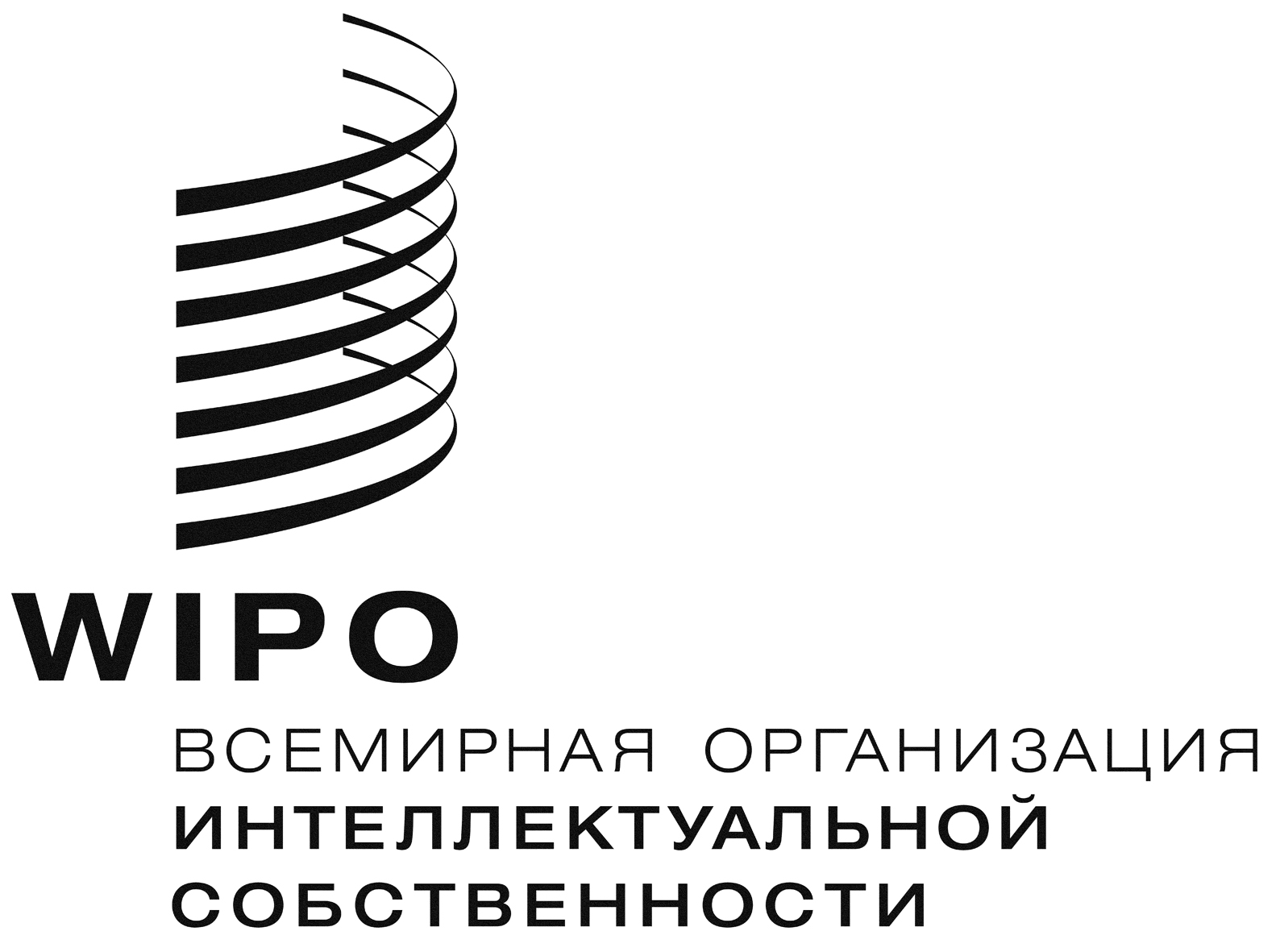 RCDIP/22/7    CDIP/22/7    CDIP/22/7    оригинал: английскийоригинал: английскийоригинал: английскийДАТА: 26 сентября 2018 г.ДАТА: 26 сентября 2018 г.ДАТА: 26 сентября 2018 г.Рекомендация кластера CПоказатели результативности25. Изучить политику и инициативы в области ИС, необходимые для содействия передаче и распространению технологии в интересах развивающихся стран, и принять надлежащие меры, позволяющие развивающимся странам полностью осознать и извлекать выгоду из различных положений, относящихся к гибкости, заложенной в соответствующих международных соглашениях. Число учебных программ и мероприятий, посвященных стратегиям и инициативам в области ИС, направленным на содействие  передаче технологии, а также гибким возможностям в области ИС, реализованных в развивающихся государствах-членах или для развивающихся государств-членов, и уровень удовлетворенности их участников Уровень использования и востребованность ведущихся ВОИС баз данных, касающихся стратегий и гибких возможностей в области передачи технологии, которыми могут пользоваться государства-членыЧисло качественных публикаций, исследований и других ресурсов, заказанных, выполненных или подготовленных ВОИС, о стратегиях и гибких возможностях в области передачи технологии, прошедших независимую экспертизу и предоставленных в распоряжение государств-членовЧисло стипендий, программ подготовки магистров, курсов летней школы и курсов дистанционного обучения, посвященных стратегиям и инициативам в области ИС, направленным на содействие передаче технологии, предлагаемых, организованных или проведенных ВОИС для развивающихся государств-членов25. Изучить политику и инициативы в области ИС, необходимые для содействия передаче и распространению технологии в интересах развивающихся стран, и принять надлежащие меры, позволяющие развивающимся странам полностью осознать и извлекать выгоду из различных положений, относящихся к гибкости, заложенной в соответствующих международных соглашениях. Число заседаний КРИС или других комитетов ВОИС, на которых официально* рассматривались вопросы или исследования, касающиеся передачи технологии Число мероприятий ООН, связанных с передачей технологии, в которых участвовала ВОИСОбщее число участников проектов передачи технологии, реализованных ВОИС для развивающихся стран, и показатели удовлетворенности участников*Официально: с указанием этого в повестке дня заседания или в резюме председателя. 26. Содействовать государствам-членам и особенно развитым странам в привлечении их научно-исследовательских учреждений к более активному сотрудничеству и обмену с научно-исследовательскими учреждениями развивающихся стран и, в особенности, НРС. Число информационно-разъяснительных мероприятий и учебных программ или мероприятий по вопросам передачи, коммерциализации или лицензирования технологии, проведенных в развивающихся государствах-членах или для развивающихся государств-членов, и степень удовлетворенности их участниковЧисло качественных публикаций, исследований и других материалов заказанных, выполненных или подготовленных ВОИС по вопросам передачи, коммерциализации или лицензирования технологии, прошедших независимую экспертизу и предоставленных в распоряжение государств-членовЧисло экспертов из развитых стран, принявших участие в программах ВОИС по вопросам передачи технологии 26. Содействовать государствам-членам и особенно развитым странам в привлечении их научно-исследовательских учреждений к более активному сотрудничеству и обмену с научно-исследовательскими учреждениями развивающихся стран и, в особенности, НРС. Число партнерств, заключенных научно-исследовательскими учреждениями по вопросам передачи, коммерциализации или лицензирования технологии при помощи ВОИС (например, через WIPO GREEN, WIPO Re:Search, WIPO Match или любые другие платформы)Уровень использования и востребованность баз данных по вопросам передачи, коммерциализации или лицензирования технологии, созданных ВОИС и предоставленных в распоряжение государств-членовЧисло, уровень использования и востребованность баз данных по вопросам передачи, коммерциализации или лицензирования технологии, которые были созданы государствами-членами и в отношении которых ВОИС распространяла информациюЧисло информационных мероприятий, проведенных ВОИС с целью повышения степени использования и востребованности баз данных по вопросам передачи, коммерциализации или лицензирования технологии28. Изучить вспомогательную политику и меры в связи с интеллектуальной собственности, которые государства-члены и, в особенности, развитые страны, могли бы принять для содействия передаче и распространению технологии развивающимся странам.Число учебных программ и мероприятий, посвященных стратегиям и инициативам в области ИС и передачи технологии, проведенных в развитых государствах-членах или для развитых государств-членов, и степень удовлетворенности их участниковУровень использования и востребованность баз данных стратегий и инициатив по вопросам передачи технологии, созданных ВОИС и предоставленных в распоряжение государств-членовЧисло качественных публикаций, исследований и других материалов заказанных, выполненных или подготовленных ВОИС, о стратегиях и инициативах в области передачи технологии, прошедших независимую экспертизу и предоставленных в распоряжение государств-членов Число стипендий, программ подготовки магистров, курсов летней школы и курсов дистанционного обучения, посвященных стратегиям и инициативам в области ИС, направленным на содействие передаче технологии, предлагаемых, организованных или проведенных ВОИС для развитых государств-членов 28. Изучить вспомогательную политику и меры в связи с интеллектуальной собственности, которые государства-члены и, в особенности, развитые страны, могли бы принять для содействия передаче и распространению технологии развивающимся странам.Число заседаний КРИС или других комитетов ВОИС, на которых официально* рассматривались вопросы или исследования, касающиеся передачи технологииЧисло мероприятий ООН, связанных с передачей технологии, в которых участвовала ВОИС *Официально: с указанием этого в повестке дня заседания или в резюме председателя. 29. Включить обсуждение вопросов о передаче технологии, связанной с ИС, в мандат соответствующего органа ВОИС.Число заседаний КРИС или других комитетов ВОИС, на которых официально* рассматривались вопросы или исследования, касающиеся передачи технологииЧисло мероприятий ООН, связанных с передачей технологии, в которых участвовала ВОИС *Официально: с указанием этого в повестке дня заседания или в резюме председателя. 31. Выступить с согласованными государствами-членами инициативами, которые внесут вклад в передачу технологии развивающимся странам, в частности обратиться к ВОИС с просьбой об облегчении доступа к открытой для публики патентной информации. Число проектов ПДР, касающихся передачи технологии, официально* рассмотренных и утвержденных КРИСЧисло заседаний КРИС, на которых официально* рассматривались проекты, касающиеся передачи технологии*Официально: с указанием этого в повестке дня заседания или в резюме председателя.31. Выступить с согласованными государствами-членами инициативами, которые внесут вклад в передачу технологии развивающимся странам, в частности обратиться к ВОИС с просьбой об облегчении доступа к открытой для публики патентной информации. Число ЦПТИ в развивающихся государствах-членахЧисло учебных программ, мероприятий или услуг, организованных ЦПТИ, и степень удовлетворенности их участниковЧисло учебных программ и мероприятий по укреплению кадрового потенциала, проведенных ВОИС для ЦПТИ с целью повышения уровня их работы и повышения профессиональной компетенции их персонала, и степень удовлетворенности их участников